Che, The Icon—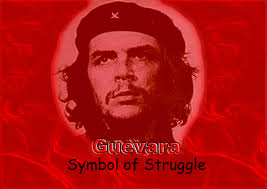 Deified. . . and Vilified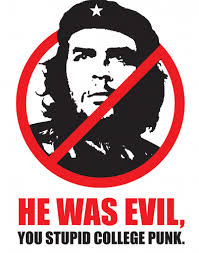 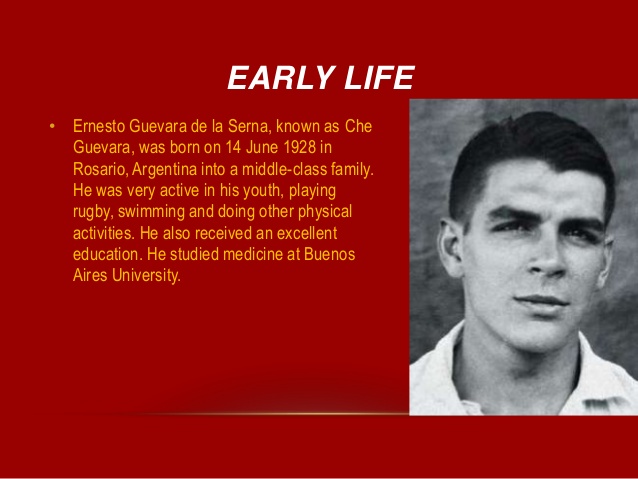 and only ocassionally presented as an ordinary mortalOther Icons, Old and New, Reinterpreted in Che’s ImageSearch “Che icon parody” for more—they are legion!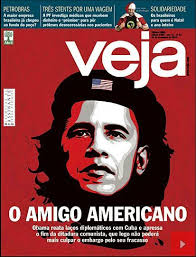 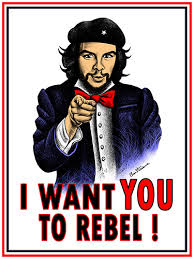 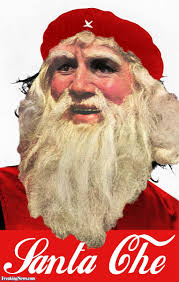 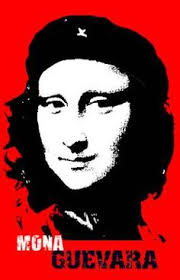 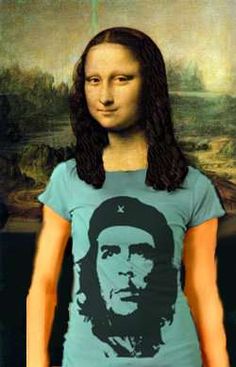 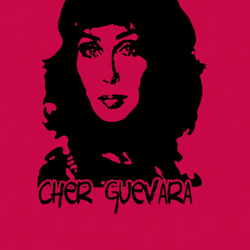 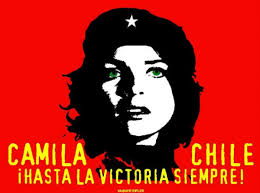 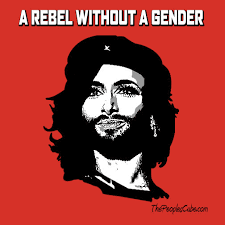 Taking the Che as “Icon” part Literally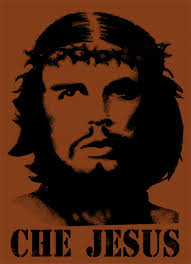 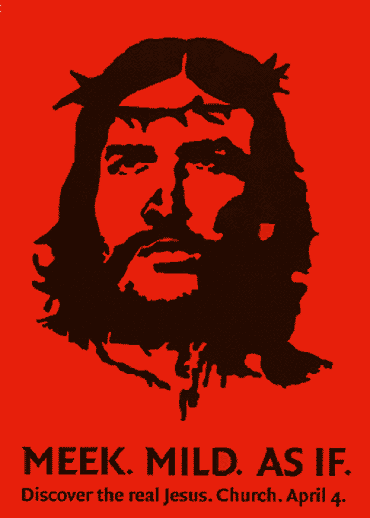 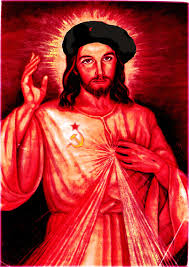 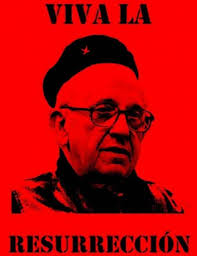 (This is the Pope, also from Argentina)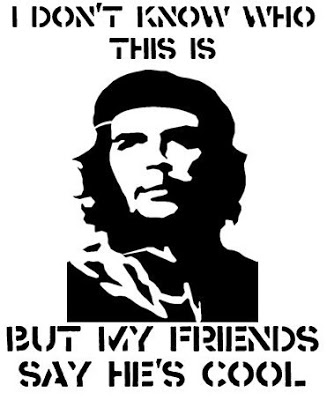 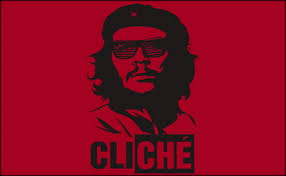 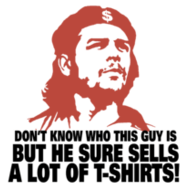 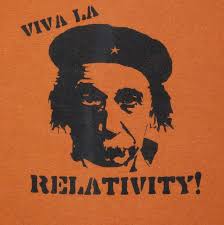 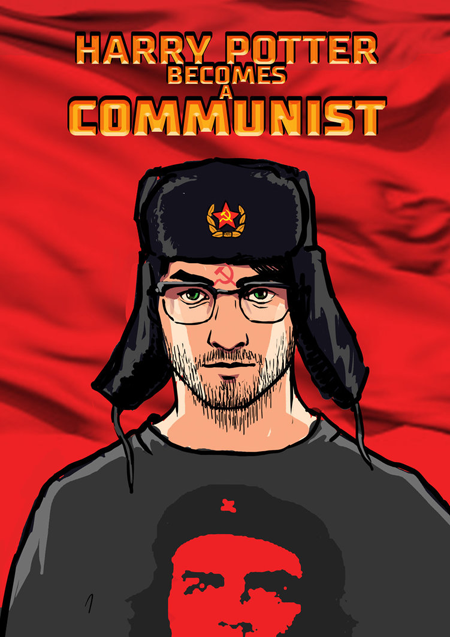 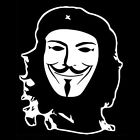 Che in his own words(Disclaimer: I haven’t verified these quotes)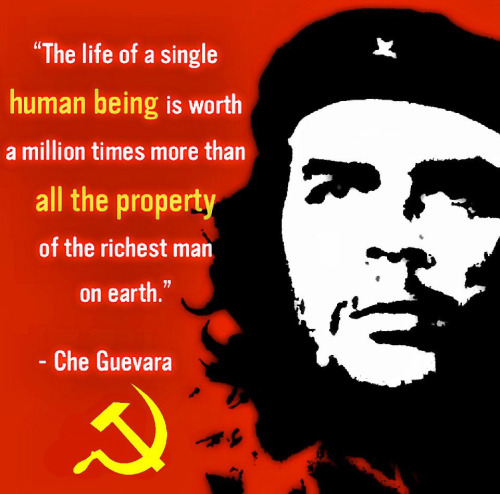 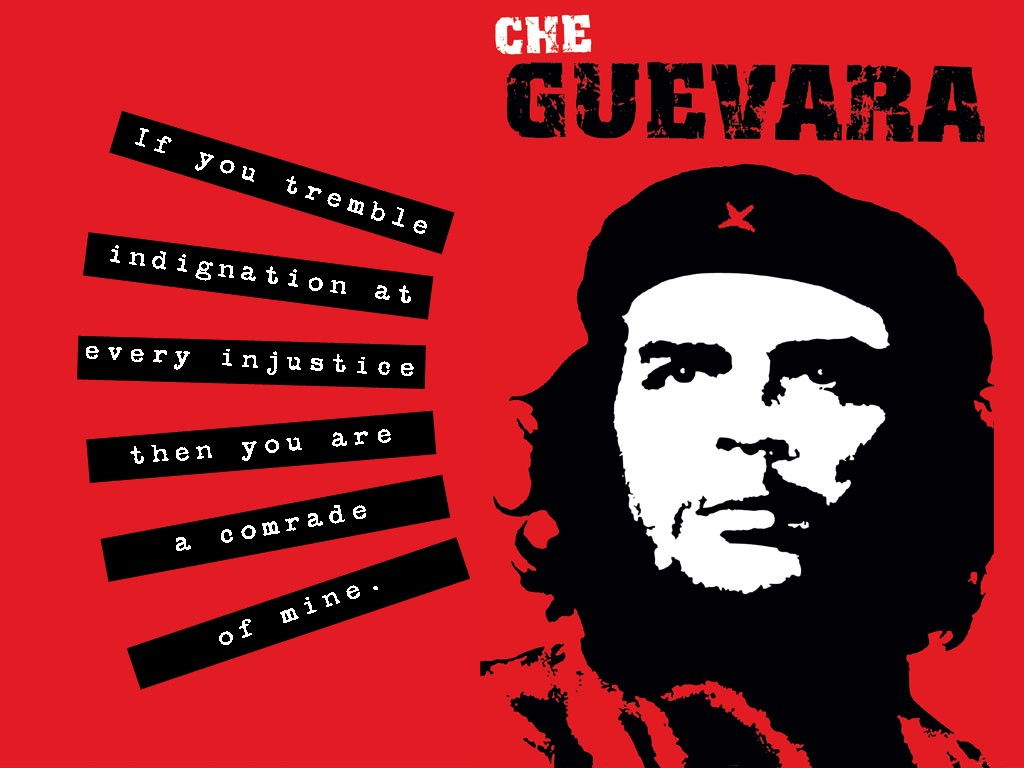 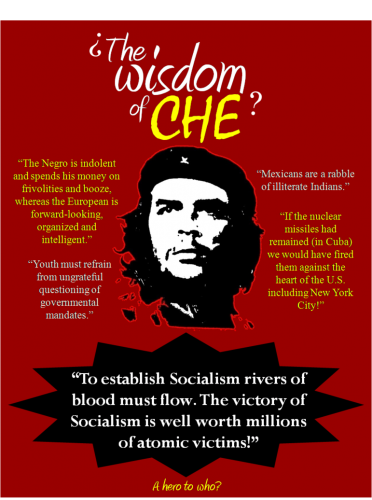 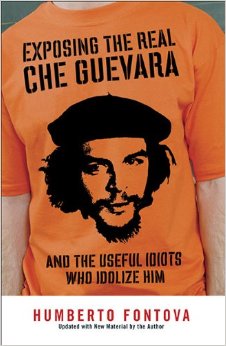 